 I. IZMJENE I DOPUNE FINANCIJSKOG PLANAHOTELIJERSKO-TURISTIČKE ŠKOLE OPATIJA ZA 2023. GODINUOPĆI DIOSažetak računa prihoda i rashodaPrihodi i rashodi prema ekonomskoj klasifikacijiRashodi prema funkcijskoj klasifikacijiPrihodi i rashodi prema izvorima financiranjaPOSEBNI DIOPlan rashoda i izdataka po izvorima i ekonomskoj klasifikacijiOBRAZLOŽENJE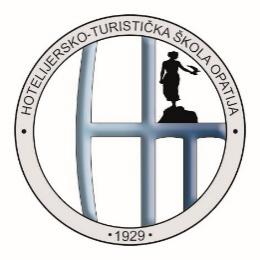 HOTELIJERSKO TURISTIČKA ŠKOLA OPATIJADrage Gervaisa 2, 51 410 OpatijaTel +385 51 27 15 95; Fax: +385 51 71 15 95Internet: http://www.ss-hotelijersko-turisticka-opatija.skole.hrE-mail: hts@ss-hotelijersko-turisticka-opatija.skole.hr